ПОСТАНОВЛЕНИЕ29.12.2023 г. № 994-пп. СавиноО внесении изменений  в  постановление администрации Савинского муниципального района   от  02.12.2016 г  № 561 –п  «Об утверждении муниципальной программы «Развитие туризма на территории Савинского муниципального района»   В соответствии со статьёй 179 Бюджетного кодекса Российской Федерации, пунктом 3 части 5 статьи 33 Устава Савинского муниципального района Ивановской области, пунктом 27 статьи 15 Федерального закона от 06.10.2003 №131-ФЗ «Об общих принципах местного самоуправления в Российской Федерации», постановлением администрации Савинского муниципального района от  25.09.2013 г. № 528-п «Об утверждении Порядка разработки, реализации и оценки эффективности муниципальных Программ Савинского муниципального района Ивановской области», администрация Савинского  муниципального района  п о с т а н о в л я е т:Внести  в  постановление администрации Савинского муниципального района от  02.12.2016 № 561-п «Об утверждении муниципальной программы «Развитие туризма на территории Савинского муниципального района» изменения:Изложить приложение к постановлению в новой редакции     (прилагается).Разместить настоящее постановление на официальном сайте         Савинского муниципального района в сети «Интернет».Контроль за исполнением настоящего постановления возложить на заместителя главы администрации по социальным вопросам С.Н.ЖелобановуГлава Савинского муниципального района                                                        С.В.ПоварковПриложение     к  постановлению администрацииСавинского муниципального районаот 29.12.2023 г. № 994-п                            «Приложение к  постановлению администрацииСавинского муниципального районаот  02.12.2016 г. № 561-пМуниципальная программа "Развитие туризма на территории Савинского муниципального района"1. Паспорт Программы2.  Анализ текущей ситуации в  сфере реализации Программы   Муниципальная программа «Развитие туризма на территории Савинского муниципального района» состоит из подпрограммы «Развитие  событийного  туризма в Савинском муниципальном районе» и предусматривает  развитие событийного туризма в районе, обеспечение сохранности и популяризации объектов культурного наследия.  Историческое прошлое района, это выдающиеся люди земли  Савинской, а сложившиеся культурные традиции  создают основу  для развития  туризма в районе.   На территории района  сохраняются и развиваются народные ремёсла, которые  популяризируют среди населения Городской Дом ремёсел и   крестьянское хозяйство «Лоза» в с. Воскресенское. В районе сохранились старинные сёла, одно из них с. Антилохово, которое  даровало российской церкви великого угодника Божия Святителя Митрофана Воронежского; с. Меховицы – это родина Ивановского поэта Д.Семеновского. В селе Меховицы жил и творил самобытный художник "наивного" искусства Павел Петрович Леонов, картины которого были представлены на многочисленных выставках в России и за рубежом.     Стартовыми «точками  роста» в развитии туризма на территории района станут: географическая и транспортная близость к городам Иваново, Москва и  городам «Золотого кольца»; наличие автобусного и железнодорожного транспорта; высокий уровень культурно - досуговой работы в районе; наличие памятников культурного наследия; развитие историко - краеведческого направления в музейном деле; наличие народных промыслов;  наличие уникального  культурного  феномена  как  офенство.       Туристам будут предложены экскурсионные, культурно - познавательные и обзорные программы, связанные с историко - культурным наследием, православными традициями, творческими фестивалями, спортивными событиями, фольклорными и народными праздниками, проходящими в Савинском муниципальном районе.      В результате реализации Программы планируется  осуществление  рекламно - информационной деятельности, направленной на формирование имиджа Савинского муниципального района.   Основополагающей для разработки  туристических программ является исследовательская, краеведческая, архивная  деятельность. Большое внимание будет уделяться краеведческой работе, в которой непосредственно принимают участие  сотрудники Савинского краеведческого музея и Муниципального казённого учреждения «Центральная библиотека».   Профессиональный потенциал работников культуры района способствует повышению уровня оказания услуг населению. Каждый год  на территории Савинского муниципального района проходят  фестивали и праздники различной направленности, которые пользуются спросом у жителей района. Несомненно,  культурно - массовые мероприятия, проходящие на территории района, смогут привлечь  туристов  своей самобытностью, индивидуальностью и колоритом.   Особым  местом для туристов может стать Городской Дом ремёсел, где туристам будут предложены уникальные мастер - классы по народным ремёслам, фольклорные праздники и театрализованные представления.    Государственная охрана объектов культурного наследия (памятников истории и культуры) является одной из приоритетных задач органов государственной власти и органов местного самоуправления.  На территории Савинского муниципального района находится 10 объектов культурного наследия регионального значения, включённых в Единый государственный реестр объектов культурного наследия, 8 выявленных объектов культурного наследия, включённых в список выявленных объектов культурного наследия, 6 объекта культурного наследия местного (муниципального) значения.  На сегодняшний день техническое состояние некоторых объектов требует принятия незамедлительных мер по их сохранению. Причинами возникновения данной проблемы являются: разрушительное воздействие природных факторов, ненадлежащее содержание собственниками (пользователями) памятников истории и культуры. Учитывая актуальность и значимость проблемы сохранения объектов культурного наследия, расположенных на территории Савинского муниципального района, принятие и реализация данной программы станет необходимым условием для решения данной проблемы.     Анализ ситуации в сфере развития туризма свидетельствует о необходимости комплексного подхода в решении проблемы. Объединение ресурсов и возможностей всех субъектов, заинтересованных данным направлением, позволит комплексно решить актуальные для сферы  туризма проблемы и обеспечить развитие этого сектора экономики района. Использование бюджетных средств на поддержку развития туризма позволит привлечь дополнительные внебюджетные  инвестиции в туристическую инфраструктуру и в экономику в целом, повысить  туристскую привлекательность  Савинского муниципального района.       Срок реализации Программы  2019 - 2025 годы.   Исполнителем муниципальной Программы является Отдел координации социальной сферы администрации Савинского муниципального района.Показатели, характеризующие текущую ситуацию в сфере реализации ПрограммыТаблица 13. Сведения о целевых индикаторах (показателях) Программы      Примечание: Отчётные значения по целевым показателям № 1,2,3,4,5 определяются на основании данных годовых  отчётов учреждений и формы  7-НК, по целевым показателям № 6,7 определяются на основании годового отчёта.Приложение 1к  муниципальной программе «Развитие туризма на территории Савинского муниципального района»                 Подпрограмма «Развитие событийного туризма в  Савинском муниципальном районе»1. Паспорт подпрограммыХарактеристика основных мероприятий Подпрограммы    Реализация  Подпрограммы  «Развитие событийного туризма в  Савинском муниципальном районе»  предполагает выполнение  основного мероприятия  «Разработка и реализация комплекса мероприятий, направленных на популяризацию туристической привлекательности Савинского муниципального района, содействие развитию событийного туризма».  Событийный туризм – новое направление туризма, ориентированное на посещение местности  в определённое время, связанный с каким – либо событием. Под событием следует понимать совокупность явлений, выделяющихся своей неоднозначностью, значимостью для данного общества или  человечества в  целом, для малых групп или индивидуумов. Оно может иметь вид разового  неповторимого явления или периодического, наблюдаемого ежегодно или в определённые периоды времени. Событийный туризм в большинстве своём это индивидуальный вид отдыха, который наполнен постоянной атмосферой праздника. Люди, отправляющиеся в подобное путешествие, несомненно, испытывают множество ярких незабываемых моментов, которые запомнятся им на всю жизнь. В Савинском районе традиционными культурными событиями стали праздники «День посёлка Савино», «Мясной горшок», районная сельскохозяйственная ярмарка, народный День трезвости, народное гуляние «Широкая масленица», Савинский фестиваль туристических маршрутов, праздники деревень, приуроченные к календарным религиозным праздникам, и другие. Каждое это событие может стать привлекательным для населения  других районов области. Государственная охрана объектов культурного наследия (памятников истории и культуры) является одной из приоритетных задач органов государственной власти и органов местного самоуправления.  На территории Савинского муниципального района находится 10 объектов культурного наследия регионального значения, включённых в Единый государственный реестр объектов культурного наследия, 8 выявленных объектов культурного наследия, включённых в список выявленных объектов культурного наследия, 6 объекта культурного наследия местного (муниципального) значения.    На сегодняшний день техническое состояние некоторых объектов требует принятия незамедлительных мер по их сохранению. Причинами возникновения данной проблемы являются: разрушительное воздействие природных факторов, ненадлежащее содержание собственниками (пользователями) памятников истории и культуры. Учитывая актуальность и значимость проблемы сохранения объектов культурного наследия, расположенных на территории Савинского муниципального района, принятие и реализация данной программы станет необходимым условием для решения данной проблемы.  В целях развития туристических направлений планируется реализация комплекса мероприятий, направленных на максимальное использование имеющегося  природно - климатического, ресурсного и человеческого потенциала Савинского муниципального района.   Основное мероприятие подпрограммы «Разработка и реализация комплекса мероприятий, направленных на популяризацию туристической привлекательности  Савинского муниципального района, содействие развитию событийного туризма», которое включает в себя следующие мероприятия:Изготовление рекламной продукции;Организация изготовления и установки ориентирующих  знаков туристской навигации;Разработка  и создание туристических маршрутов;Разработка  и создание имиджевого туристического продукта;Сохранение, использование и популяризация объектов культурного наследия (памятников истории и культуры) Савинского муниципального района;Осуществление полномочий по созданию условий для развития туризма;Организация и проведение событийных мероприятий, направленных на популяризацию туристической привлекательности Савинского муниципального района.  Мероприятие «Изготовление рекламной продукции» включает в себя издание буклетов, путеводителей, афиш, листовок, литературных  сборников, книг, журналов, краеведческих сборников, рекламных видеороликов и пр.  Мероприятие «Организация изготовления и установки ориентирующих  знаков туристской навигации» включает в себя  изготовление  и установку оригинальных ориентирующих знаков,  направляющих туристов к  необходимому  туристическому  объекту.  Мероприятие «Разработка  и создание туристических маршрутов» включает в себя  создание краеведческих, экологических, паломнических, спортивных, творческих, ремесленных и прочих туристических  маршрутов (пеших, автобусных), заказ транспортного средства для оказания перевозки туристических групп по туристическому маршруту.  Мероприятие «Разработка и создание имиджевого туристического продукта» включает в себя создание  туристического бренда - логотипа района и создание  брендовой сувенирной продукции.   Мероприятие «Сохранение, использование и популяризация объектов культурного наследия (памятников истории и культуры) Савинского муниципального района» включает в себя разработку проектной документации, проведение ремонтно - реставрационных работ по сохранению объектов культурного наследия.   Мероприятие «Осуществление полномочий по созданию условий для развития туризма» включает в себя  изготовление рекламной продукции, приобретение сувениров, проведение событийных мероприятий: районной сельскохозяйственной  ярмарки  и  Савинского фестиваля туристических маршрутов (пеших, автобусных), в т.ч. заказ автотранспортного средства для оказания перевозки туристических групп по туристическому маршруту. Это мероприятие может дополнительно  в себя включать организацию и проведение   мероприятий  туристской направленности, таких как:  семинары, совещания, конференции,  мастер - классы, интерактивные площадки, акции, встречи по обмену опытом и  пр. Развитие фестивального движения в Савинском муниципальном районе предполагает проведение следующих мероприятий:Организация и проведение районной сельскохозяйственной  ярмарки (п. Савино);Организация и проведение народного Дня трезвости (с. Архиповка);Организация и проведение праздника «Мясной горшок» (д. Сельцо);Организация и проведение  народного гулянья «Широкая масленица» (п. Савино);Организация и проведение праздника «День посёлка Савино» (п. Савино);Организация и проведение  праздника, посвящённого Дню семьи, любви и верности (п. Савино);Организация и проведение Савинского фестиваля туристических маршрутов «День туриста или Добро пожаловать  к Офене!» (п. Савино).   Мероприятие № 1 финансируется согласно межбюджетных  трансфертов  из  бюджета  Савинского  городского  поселения   бюджету  Савинского  муниципального    района   на    осуществление   переданных   полномочий.  Мероприятие № 2 финансируется из бюджета администрации Архиповского  сельского поселения. Мероприятие № 3 финансируется из бюджета администрации Вознесенского сельского поселения.  Мероприятия № 4, 5, 6 финансируются согласно муниципальной программы Савинского городского поселения «Развитие культуры в Савинском городском поселении», из  бюджета Савинского городского поселения.    Мероприятие № 7 финансируется согласно межбюджетных  трансфертов  из  бюджета  Савинского  городского  поселения   бюджету  Савинского  муниципального    района   на    осуществление   переданных   полномочий.  Мероприятие «Организация и проведение событийных мероприятий, направленных на популяризацию туристической привлекательности Савинского муниципального района» предполагает проведение следующих мероприятий:  1. Организация и проведение районного праздника «400 лет со дня рождения святителя Митрофана Воронежского» (с. Антилохово); 2. Содействие в организации и проведении фестиваля авторской песни «Алексинские вечера» (с. Алексино).      Ответственным исполнителем  мероприятий подпрограммы  выступает Отдел координации социальной сферы администрации Савинского муниципального района.   Соисполнителями  мероприятий «Разработка  и создание туристических маршрутов», «Разработка и создание имиджевого туристического продукта», «Осуществление полномочий по созданию условий для развития туризма» выступают - МКУ «Центр культуры, отдыха и народного творчества» (Городской Дом культуры, Городской Дом ремёсел, Савинский краеведческий музей), МКУ «Центральная библиотека», МКУ ДО «Детская школа искусств Савинского муниципального района», учреждения культуры  сельских поселений района.      Срок  реализации  подпрограммы 2019 - 2025 годы.3. Целевые индикаторы (показатели) подпрограммыПеречень целевых индикаторов (показателей) подпрограммыТаблица 3Отчётные значения по целевым показателям № 1,2,3,4,5,6 определяются на основании данных годового отчёта.4.Ресурсное обеспечение подпрограммы (руб.)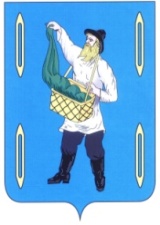 АДМИНИСТРАЦИЯ  САВИНСКОГО МУНИЦИПАЛЬНОГО  РАЙОНАИВАНОВСКОЙ  ОБЛАСТИАДМИНИСТРАЦИЯ  САВИНСКОГО МУНИЦИПАЛЬНОГО  РАЙОНАИВАНОВСКОЙ  ОБЛАСТИАДМИНИСТРАЦИЯ  САВИНСКОГО МУНИЦИПАЛЬНОГО  РАЙОНАИВАНОВСКОЙ  ОБЛАСТИНаименование программыРазвитие туризма на территории Савинского муниципального районаСрок реализации программы2019 - 2025 годыПеречень подпрограммРазвитие  событийного  туризма в Савинском муниципальном районеАдминистраторпрограммыАдминистрация Савинского муниципального районаОтветственные исполнителиОтдел координации социальной сферы администрации Савинского муниципального районаЦель (цели)  программыСоздание и продвижение конкурентоспособного туристического продукта на основе имеющейся инфраструктуры  и использования  историко - культурного и природного потенциала  Савинского муниципального  района. Обеспечение сохранности и популяризации объектов культурного наследия.Целевые индикаторы (показатели) программы- Количество информационных материалов о районе;- Количество установленных ориентирующих знаков туристской навигации;- Количество туристических маршрутов;- Количество мероприятий, направленных на развитие событийного туризма;- Количество участников мероприятий;- Проведение ремонтно - реставрационных работ по сохранению объектов культурного наследия.Объемы  ресурсного обеспечения программыПрограмма всего, бюджетные ассигнования:2019 год - 75 000,00 руб.2020 год - 75 000,00 руб.2021 год - 75 000,00 руб.2022 год - 75 000,00 руб.2023 год - 375 000,20 руб.2024 год - 75 000,00 руб.2025 год - 0,00 руб.- бюджет района:2019 год - 75 000,00 руб.2020 год - 75 000,00 руб.2021 год - 75 000,00 руб.2022 год - 75 000,00 руб.2023 год - 375 000,20 руб.2024 год - 75 000,00 руб.2025 год - 0,00 руб.в том числе за счёт  межбюджетных трансфертов из  бюджета  Савинского городского поселения:2019 год - 75 000,00 руб.2020 год - 75 000,00 руб.2021 год - 75 000,00 руб.2022 год - 75 000,00 руб.2023 год - 75 000,00 руб.2024 год - 75 000,00 руб.2025 год - 0,00 руб.Ожидаемые результаты реализации  программы- Увеличение количества участников мероприятий (туристов) за счёт создания новых  экскурсионных программ и событийных мероприятий;- Развитие фестивальной деятельности;- Сохранение объектов культурного наследия;- Увеличение доли объектов культурного наследия, находящихся в удовлетворительном состоянии, в общем количестве объектов культурного наследия местного (муниципального) значения;№ п/пНаименование  показателяЕд. изм.2016201720181.Количество мероприятий, направленных на развитие событийного туризма (фестивалей, праздников и т.д.)Ед.4672.Количество участников мероприятийЧел.9001 4001 4503.Количество туристических маршрутовЕд.022№ п/пНаименование  целевого индикатора  (показателя)Ед. изм.Значения целевых индикаторов(показателей)Значения целевых индикаторов(показателей)Значения целевых индикаторов(показателей)Значения целевых индикаторов(показателей)Значения целевых индикаторов(показателей)Значения целевых индикаторов(показателей)Значения целевых индикаторов(показателей)№ п/пНаименование  целевого индикатора  (показателя)Ед. изм.20192020202120222023202420251.Количество информационныхматериалов о районе (издание буклетов, путеводителей, афиш, листовок, литературных  сборников, книг, журналов, краеведческих сборников, рекламных видеороликов и пр.)ед.2002502502502502502502.Количество установленных ориентирующих знаков туристской навигацииед.---3-113.Количество туристических маршрутовед.23333334.Количество мероприятий, направленных на развитие событийного туризма (фестивалей, праздников и т.д.)ед.77777775.Количество участников мероприятийчел.1 4501 5001 5001 5001500150015006.Проведение ремонтно - реставрационных работ по сохранению объектов культурного наследияшт.----01-7.Разработка проектной документации на проведение работ по сохранению объектов культурного наследияшт.----1--Наименование подпрограммыРазвитие событийного туризма в  Савинском муниципальном районеСрок реализации подпрограммы2019 - 2025 годыОтветственный исполнитель подпрограммыОтдел координации социальной сферы администрации Савинского муниципального районаЗадачи подпрограммыСоздание благоприятных условий для развития событийного туризма в Савинском муниципальном районе; Обеспечение сохранности и популяризации объектов культурного наследия.Объемы  ресурсного обеспечения подпрограммыПрограмма всего, бюджетные ассигнования:2019 год - 75 000,00 руб.2020 год - 75 000,00 руб.2021 год - 75 000,00 руб.2022 год - 75 000,00 руб.2023 год - 375 00,20 руб.2024 год - 75 000,00 руб.2025 год - 0,00 руб.- бюджет района:2019 год - 75 000,00 руб.2020 год - 75 000,00 руб.2021 год - 75 000,00 руб.2022 год - 75 000,00 руб.2023 год - 375 000,20 руб.2024 год - 75 000,00 руб.2025 год - 0,00 руб.в том числе за счёт  межбюджетных трансфертов из  бюджета  Савинского городского поселения:2019 год - 75 000,00 руб.2020 год - 75 000,00 руб.2021 год - 75 000,00 руб.2022 год - 75 000,00 руб.2023 год - 75 000,00 руб.2024 год - 75 000,00 руб.2025 год - 0,00 руб.Ожидаемые результаты реализации подпрограммыРеализация  данной  подпрограммы  будет способствовать:- развитию событийного туризма на территории Савинского муниципального района;-  развитию фестивальной деятельности и  туристических направлений;- сохранение объектов культурного наследия;- увеличение доли объектов культурного наследия, находящихся в удовлетворительном состоянии, в общем количестве объектов культурного наследия местного (муниципального ) значения.№ п/пНаименование  целевого индикатора  (показателя)Ед. изм.Значения целевых индикаторов(показателей)Значения целевых индикаторов(показателей)Значения целевых индикаторов(показателей)Значения целевых индикаторов(показателей)Значения целевых индикаторов(показателей)Значения целевых индикаторов(показателей)Значения целевых индикаторов(показателей)№ п/пНаименование  целевого индикатора  (показателя)Ед. изм.20192020202120222023202420251.Количество информационных материалов о районе (издание буклетов, путеводителей, афиш,  листовок, видеофильмов  и  пр.)ед.2002502502502502502502.Количество установленных ориентирующих знаков туристской навигацииед.---3---3.Количество туристических маршрутовед.23333334.Количество мероприятий, направленных на развитие событийного туризма (фестивалей, праздников и т.д.)ед.77777775.Количество участников мероприятийчел.1450150015001 5001 500150015006.Проведение ремонтно - реставрационных работ по сохранению объектов культурного наследияед.-----1-7.Разработка проектной документации на проведение работ по сохранению объектов культурного наследияед.----1--№ п/пНаименование мероприятия /Источник ресурсного обеспеченияИсполнитель2019202020212022202320242025Подпрограмма «Развитие событийного туризма в Савинском муниципальном районе»Отдел координации социальной сферы администрации Савинского муниципального районаПодпрограмма, всего75 000,0075 000,0075 000,0075 000,00375 000,2075 000,000,00бюджетные ассигнования:- бюджет Савинского муниципального района:75 000,0075 000,0075 000,0075 000,00375 000,2075 000,000,00в том числе за счёт  межбюджетных трансфертов из бюджета Савинского городского поселения75 000,0075 000,0075 000,0075 000,0075 000,0075 000,00-- областной бюджет-------- федеральный бюджет------- 1.Основное мероприятиеРазработка и реализация комплекса мероприятий, направленных на популяризацию туристической привлекательности  Савинского муниципального района, содействие развитию событийного туризма75 000,0075 000,0075 000,0075 000,00375 000,2075 000,000,00 1.бюджетные ассигнования: 1.- бюджет Савинского муниципального района:75 000,0075 000,0075 000,0075 000,00375 000,2075 000,000,00 1.в том числе за счёт  межбюджетных трансфертов из бюджета Савинского городского поселения75 000,0075 000,0075 000,00-75 000,0075 000,0075 000,00 1.- областной бюджет------- 1.- федеральный бюджет-------1.1.Мероприятие. Сохранение, использование и популяризация объектов культурного наследия (памятников истории и культуры) Савинского муниципального района0,000,000,000,00150 000,000,000,001.1.бюджетные ассигнования:1.1.- бюджет Савинского муниципального района0,000,000,000,00150 000,000,000,001.1.- областной бюджет-------1.1.- федеральный бюджет-------1.2.Мероприятие. Осуществление полномочий по созданию условий для развития туризма75 000,0075 000,0075 000,0075 000,0075 000,0075 000,000,001.2.бюджетные ассигнования:1.2.- бюджет Савинского муниципального района:75 000,0075 000,0075 000,0075 000,0075 000,0075 000,000,001.2.в том числе за счёт  межбюджетных трансфертов из бюджета Савинского городского поселения75 000,0075 000,0075 000,0075 000,0075 000,0075 000,000,001.2.- областной бюджет-------1.2.- федеральный бюджет-------1.3.Мероприятие. Организация и проведение событийных мероприятий, направленных на популяризацию туристической привлекательности Савинского муниципального района150 000,200,000,001.3.бюджетные ассигнования:1.3.- бюджет Савинского муниципального района:150 000,200,000,001.3.- областной бюджет---1.3.- федеральный бюджет---